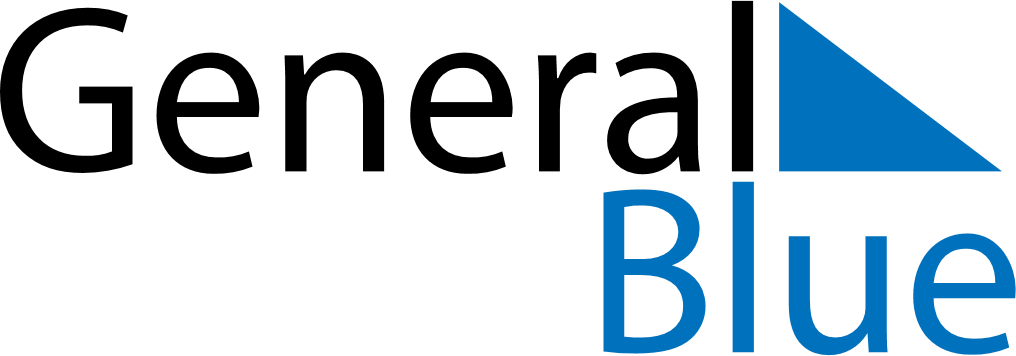 2019201920192019201920192019BangladeshBangladeshBangladeshBangladeshBangladeshBangladeshBangladeshJanuaryJanuaryJanuaryJanuaryJanuaryJanuaryJanuaryFebruaryFebruaryFebruaryFebruaryFebruaryFebruaryFebruaryMarchMarchMarchMarchMarchMarchMarchSMTWTFSSMTWTFSSMTWTFS123451212678910111234567893456789131415161718191011121314151610111213141516202122232425261718192021222317181920212223272829303124252627282425262728293031AprilAprilAprilAprilAprilAprilAprilMayMayMayMayMayMayMayJuneJuneJuneJuneJuneJuneJuneSMTWTFSSMTWTFSSMTWTFS12345612341789101112135678910112345678141516171819201213141516171891011121314152122232425262719202122232425161718192021222829302627282930312324252627282930JulyJulyJulyJulyJulyJulyJulyAugustAugustAugustAugustAugustAugustAugustSeptemberSeptemberSeptemberSeptemberSeptemberSeptemberSeptemberSMTWTFSSMTWTFSSMTWTFS1234561231234567789101112134567891089101112131414151617181920111213141516171516171819202121222324252627181920212223242223242526272828293031252627282930312930OctoberOctoberOctoberOctoberOctoberOctoberOctoberNovemberNovemberNovemberNovemberNovemberNovemberNovemberDecemberDecemberDecemberDecemberDecemberDecemberDecemberSMTWTFSSMTWTFSSMTWTFS1234512123456767891011123456789891011121314131415161718191011121314151615161718192021202122232425261718192021222322232425262728272829303124252627282930293031Feb 21	Language Martyrs’ DayMar 17	Mujib’s Birthday & Children’s DayMar 25	Genocide Remembrance DayMar 26	Independence DayApr 14	Bengali New Year’s DayMay 1	May DayMay 19	Buddha’s BirthdayJun 4	End of Ramadan (Eid al-Fitr)Aug 11	Feast of the Sacrifice (Eid al-Adha)Aug 15	National Mourning DayAug 24	Krishna JanmashtamiSep 9	Day of AshuraOct 8	Durga PujaNov 9	Birthday of Muhammad (Mawlid)Nov 21	Armed Forces DayDec 14	Martyred Intellectuals DayDec 16	Victory DayDec 25	Christmas Day